Poniedziałek 15.06.2020r.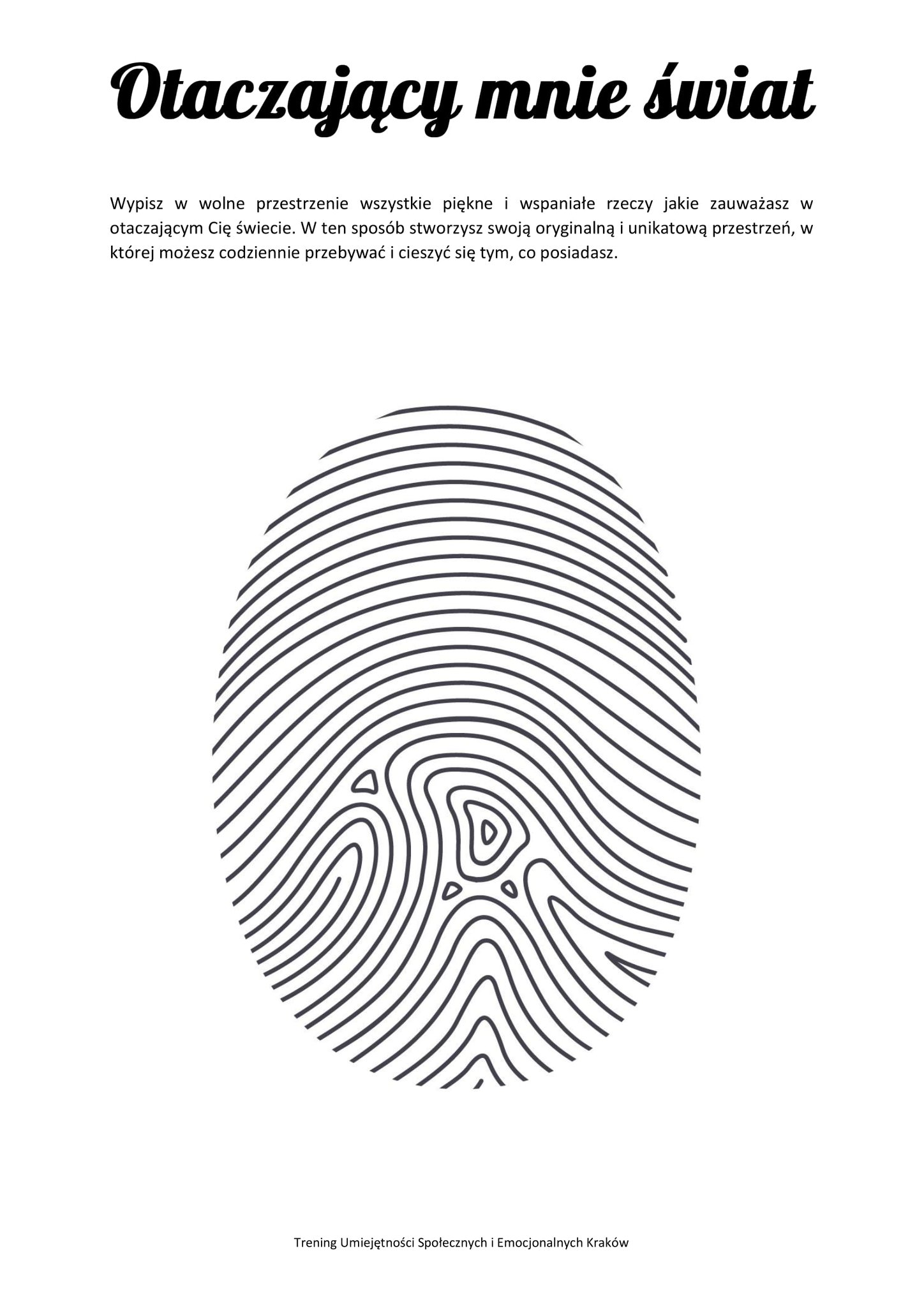 